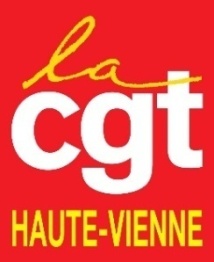 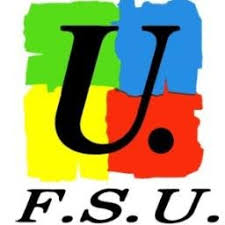 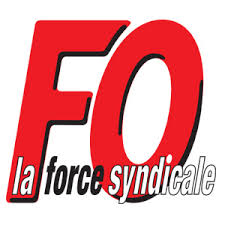 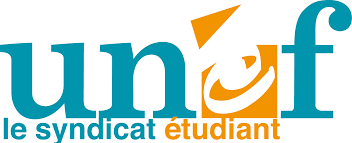 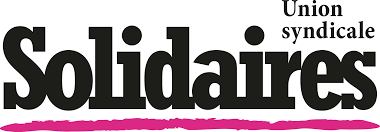 FACE A L’URGENCE SOCIALEMOBILISATION GENERALE !Malgré le profond mécontentement qui s’exprime depuis plusieurs mois dans tout le pays, le gouvernement continue à dérouler sa feuille de route et à appliquer son programme de destruction sociale. Que ce soit sur l’éducation, les services publics, la santé ou encore notre système de retraite tout va dans le même sens : Réduire « la dépense publique ». En clair c’est réduire le financement de tous les services et droits qui nous sont utiles au quotidien. Le récent rapport de la cour des comptes préconisant de nouvelles mesures d’austérité est éloquent !Toutes les exigences de justice sociale, portées par les mouvements sociaux et une très grande majorité de la population, sont balayées d’un revers de main. La seule réponse apportée par le gouvernement aux légitimes revendications sociales, c’est la carotte du « Grand débat National » et le bâton de la répression.Le président de la République et son gouvernement restent sur leurs positions : les salaires stagnent, la casse de la Sécurité Sociale se poursuit et s’accélère, le prix des produits de consommation courante augmente, les lois portant atteinte aux libertés syndicales et de manifester sont votées, la suppression de l’ISF n’est toujours pas remise en cause…La CGT, FO, FSU et l’UNEF appellent les salariés du privé et du public, la jeunesse et les retraités à participer massivement à la journée   d'actions, de grève et de manifestations :RENDEZ-VOUS MARDI 19 MARS10H30 CARREFOUR TOURNYPour gagner : l’augmentation des salaires, des pensions et des minima sociaux,l’égalité femmes-hommes,Un véritable droit à l’éducation et à la formation, renforcer notre protection sociale et notre système solidaire de retraite par répartition, répondre aux enjeux climatiques et environnementaux, tout en développant des emplois de qualité… Stopper la baisse des droits des chômeurs, imposer une indemnisation juste pour les privés d’emplois et précaires.